前言无线电通信部门的职责是确保卫星业务等所有无线电通信业务合理、平等、有效、经济地使用无线电频谱，不受频率范围限制地开展研究并在此基础上通过建议书。无线电通信部门的规则和政策职能由世界或区域无线电通信大会以及无线电通信全会在研究组的支持下履行。知识产权政策（IPR）ITU-R的IPR政策述于ITU-R第1号决议中所参引的《ITU-T/ITU-R/ISO/IEC的通用专利政策》。专利持有人用于提交专利声明和许可声明的表格可从http://www.itu.int/ITU-R/go/patents/zh获得，在此处也可获取《ITU-T/ITU-R/ISO/IEC的通用专利政策实施指南》和ITU-R专利信息数据库。电子出版
2023年，日内瓦 国际电联 2023版权所有。未经国际电联书面许可，不得以任何手段复制本出版物的任何部分。ITU-R P.841-7 建议书年度统计数据变换到最差月份统计数据（ITU-R第201/3号研究课题）（1992-1999-2001-2003-2005-2016-2019-2022年）范围本建议书提供了将传播相关参数的年度百分数转换为最差月份百分数的方法。关键词最差月份统计数据、年度统计数据、转换方法国际电联无线电通信全会，考虑到a)	在设计无线电通信系统时，所需要的传播效应统计数据相当于参考的最差月份期间的数据；b)	ITU-R P.581建议书定义了最差月份的概念；c)	许多无线电气象数据和传播预测方法的参考统计是“长期平均年度”分布；d)	因而，需要一种将“年度”变换到“最差月份”统计的方法；e)	需要最差月份累积概率和最差月份超越概率，做出建议当月度统计数据不可用时，附件1中给出的方法可用于将超越概率转换为最差月份超越概率，并将累积概率转换为最差月份累积概率。附件11	用变换因子Q从平均年度超越概率p计算出平均年度最差月份超越概率pw：		pw  Q p	(1)式中1≤Q≤12，p和pw都参照同一门限水平。累积概率和最差月份累积概率可以转换为超越概率和最差月份超越概率，反之亦然，如下所示：			(2)			(3)2	Q是p(%)的两个参数（Q1，β）的函数：		(4)3	通过相反的关系式由给定的平均年度最差月份超越概率的数值计算出平均年度超越概率：		p  pw / Q	(5)并且可以很容易从上面给出的Q与p的关系推导出Q与pw的关系。在12 p0  pw(%)  Q1 3(1–β)的条件下，得到的关系式如下（p0  (Q1/12)1/β）：			(6)4	为了做全球规划，参数Q1和β应该用如下数值：		Q1  2.85,   β  0.13（见图1）。这样就得到下面的p和pw之间的关系式：			(7)对于1.9×10−4 < pw (%) < 7.8。					图1实线：Q和p的关系，参数Q1 = 2.85，β = 0.13；虚线：理论上限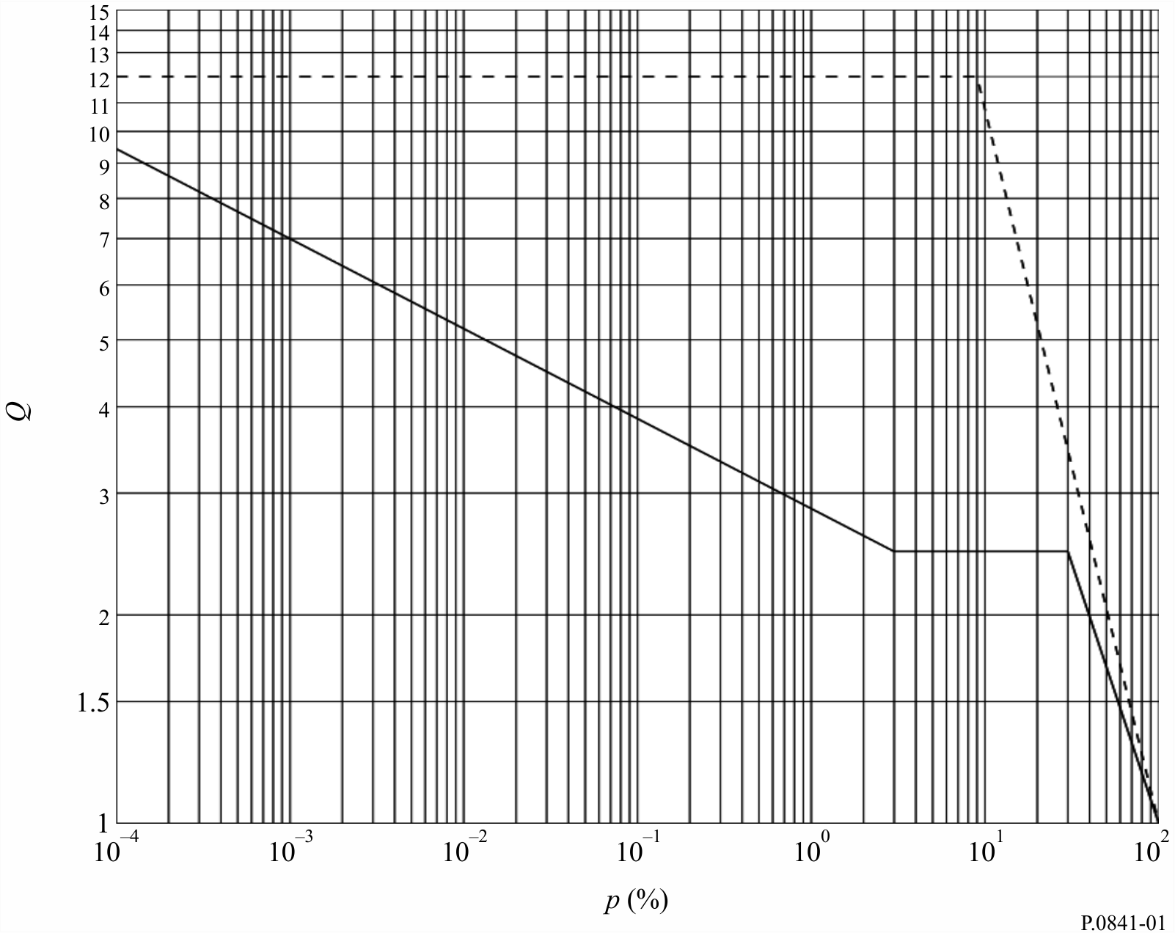 用于全球降雨率的情况下，应该用下面的Q1值和值：对于经常下雨的热带、亚热带和温带地区，Q1 = 2.82， = 0.15。对于干燥的温带、极地和沙漠地区，Q1 = 4.48， = 0.11（见图2）。这样就导出了下面的p和pw之间的关系式：			(8)它适用于经常下雨的热带、亚热带和温带地区，其中7.7  10−4 < pw(%) < 7.17：			(9)它适用于干燥的温带、极地和沙漠地区，其中1.5  10−3 < pw(%) < 11.91。图2用全球子区域参数表示的Q和p关系的实例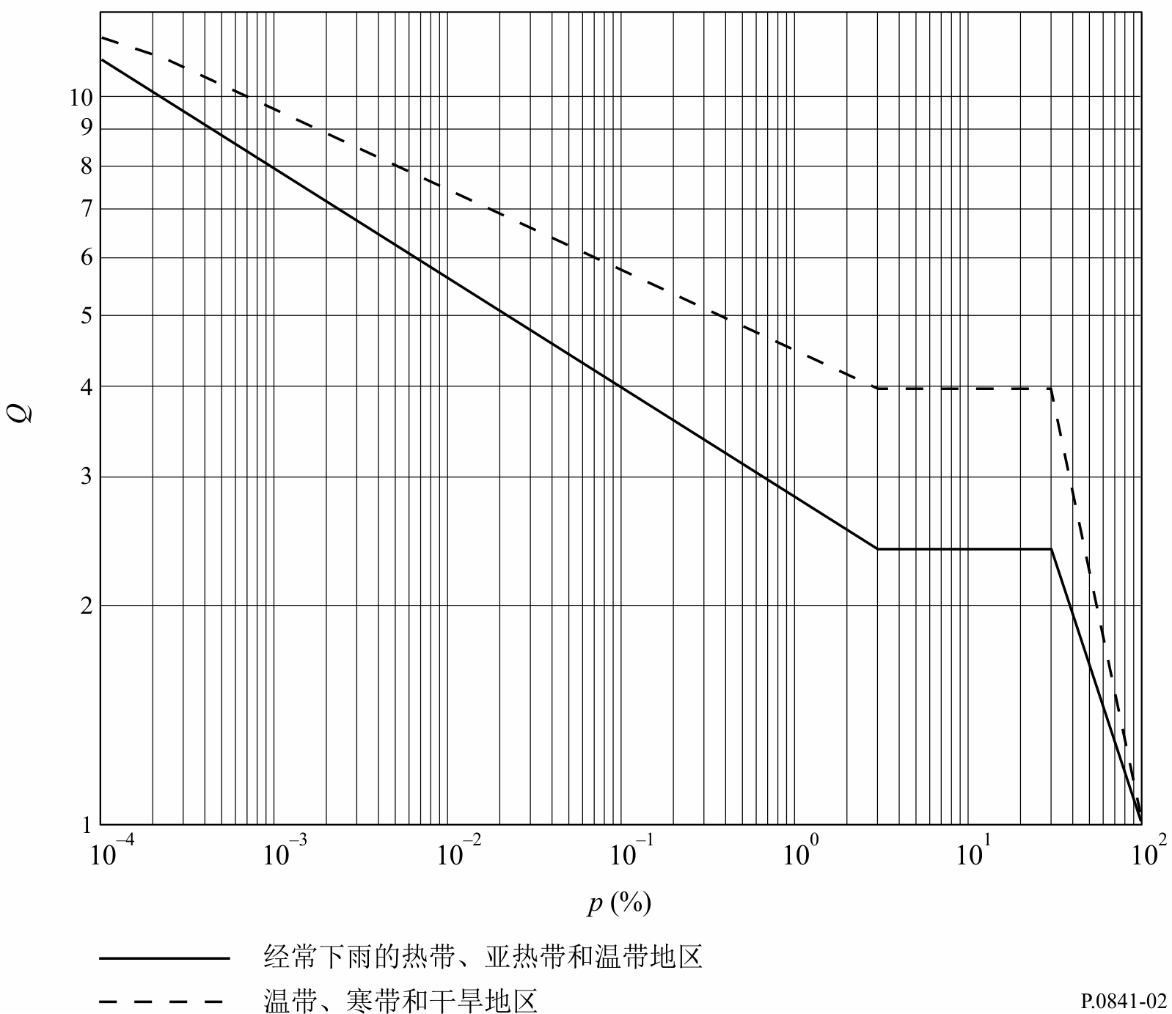 5	为了更精确，应该按照不同的气候区和各种各样的传播效应使用适用的Q1和β的数值。6	对于陆地或海洋的对流层散射路径，根据表1中给出的海洋和陆地的β和Q1值，计算出β和Q1的值，其中Ns是对流层散射公共体内当地的地球表面折射率。7	澳大利亚降雨率的输入数据是根据20个地点每隔6分钟的测量结果，测量时间持续了25年到101年。表1的第1列中标出了澳大利亚每一气候区中的气象站位置的实例。巴西的降雨率输入数据是根据在9个气象站上在46年内用快速响应雨量计测得的降雨率测量结果推算出来的。表1各种传播效应和地点的和Q1值表1（续）表1（完）______________ITU-R  P.841-7 建议书(08/2022)年度统计数据变换到
最差月份统计数据P 系列无线电波传播ITU-R 系列建议书（也可在线查询http://www.itu.int/publ/R-REC/zh）ITU-R 系列建议书（也可在线查询http://www.itu.int/publ/R-REC/zh）系列标题BO卫星传送BR用于制作、存档和播出的录制；电视电影BS广播业务（声音）BT广播业务（电视）F固定业务M移动、无线电定位、业余和相关卫星业务P无线电波传播RA射电天文RS遥感系统S卫星固定业务SA空间应用和气象SF卫星固定业务和固定业务系统间的频率共用和协调SM频谱管理SNG卫星新闻采集TF时间信号和频率标准发射V词汇和相关问题说明：该ITU-R建议书的英文版本根据ITU-R第1号决议详述的程序予以批准。降雨效应
地面衰减降雨效
应斜路
径衰减降雨率多径对流层
散射陆地对流层
散射海洋全球0.13、2.850.13、2.850.13、2.850.13、5.8-0.03exp
(Ns/75)0.13、5.8-0.03exp
(Ns/75)经常下雨的热带、亚热带和温带地区0.15、2.82干温带、极地和沙漠地区0.11、4.48西北欧0.13、3.00.16、3.10.13、4.00.18、3.3西北欧
1.3 GHz0.11、4.9西北欧
11 GHz0.19、3.7欧洲
地中海0.14、2.60.16、3.1欧洲
北欧0.15、3.00.16、3.80.12、5.0欧洲
阿尔卑斯山0.15、3.00.16、3.8欧洲
波兰0.18、2.6欧洲
俄罗斯联邦0.14、3.6欧洲
英国
40和50 GHz0.13、2.54刚果0.25、1.5加拿大
草原和北部0.08、4.3加拿大
海滨和大湖0.10、2.7降雨效应
地面衰减降雨效
应斜路
径衰减降雨率多径对流层
散射陆地对流层
散射海洋加拿大
中部和山区0.13、3.0美国
弗吉尼亚0.15、2.7俄罗斯联邦
北欧地区0.10、4.57俄罗斯联邦
中欧和西欧
地区0.16、2.38俄罗斯联邦
中伏尔加地区和南乌拉尔0.10、4.27俄罗斯联邦
中部草原和
南欧地区0.15、2.69俄罗斯联邦
西西伯利亚
地区0.14、3.72俄罗斯联邦
中西伯利亚平原和雅库特
地区0.11、5.04俄罗斯联邦
南远东地区0.13、3.53澳大利亚
温带/海滨0.17、2.65澳大利亚
亚热带/海滨0.15、3.15澳大利亚
热带/干旱区0.12、4.35巴西
赤道地区0.13、2.85降雨效应
地面衰减降雨效
应斜路
径衰减降雨率多径对流层
散射陆地对流层
散射海洋对流层
散射海洋巴西
热带海洋0.21、2.25巴西
热带内陆0.13、3.00巴西
亚热带0.13、2.85印度尼西亚0.22、1.7日本
东京0.20、3.0日本
山口0.15、4.0日本
鹿岛0.15、2.7韩国0.12、4.6吉尔吉斯斯坦平原地区0.09、5.95吉尔吉斯斯坦山区0.10、6.70吉尔吉斯斯坦Ysyk-Kol湖的湖滨地区0.14、4.73中国南方0.15、3.12中国北方0.13、4.12中国
沙漠地区0.10、5.40